Zikova č. 618/14, Nové Sady, 779 00 Olomouc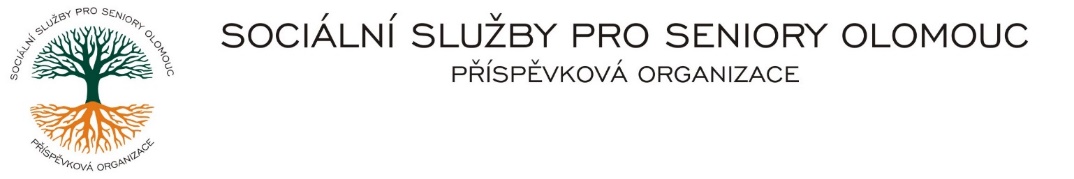 IČ: 75004259 * tel.: 585757061 E-mail: olomouc@sluzbyproseniory.cz * DS: cn5k73hZápis v OR v oddílu Pr, vložka 770 u Krajského soudu v Ostravě ObjednávkaObjednáváme u Vás:1 ks změnu barevnosti webu1 ks grafický návrh k nové barevnosti webu1 ks aktualizace virtuální prohlídky4 ks sférické panorama – pozemní přefocení/dofocení CDS7 ks sférické panorama – pozemní přefocení/dofocení CHB1 ks namluvený komentář – nové záběry2 ks cestovné.Předpokládaná cena xxxxxxx Kč.Zdůvodnění výběru dodavatele:Programové vybavení, které organizaci vyhovuje.Příkazce operace:     Správce rozpočtu:Akceptuji tuto objednávku:  telefonickyObj. č. :      S/168/2024                                      Vyřizuje/ xxxxxxxx/585757061                 Virtual Visit s.r.o.  E-mail: sekretariat@sluzbyproseniory.cz    Jeřabinová 742/6                      Web.str.:    www.sluzbyproseniory.cz          602 00  Brno          Bank. sp..: KB Olomouc,                                                 č.ú.: xxxxxxxxxx DIČ:           CZ-750 042 59 NEJSME PLÁTCI DPHDatum:      10.7.2024